§1607.  Satisfied judgments1.  Satisfaction.  To meet the obligation of financial responsibility only, a judgment is satisfied:A.  When $50,000 has been credited on a judgment for bodily injury to or death of one person as the result of one accident rendered in excess of that amount;  [PL 1997, c. 176, §7 (AMD); PL 1997, c. 176, §8 (AFF).]B.  Subject to paragraph A, when $100,000 has been credited on a judgment for bodily injury to or death of 2 or more people as the result of one accident rendered in excess of that amount; or  [PL 1997, c. 176, §7 (AMD); PL 1997, c. 176, §8 (AFF).]C.  When $25,000 has been credited on a judgment for injury to or destruction of property of others as a result of one accident rendered in excess of that amount.  [PL 1997, c. 176, §7 (AMD); PL 1997, c. 176, §8 (AFF).][PL 1997, c. 176, §7 (AMD); PL 1997, c. 176, §8 (AFF).]2.  Settlement payments.  Payments made in settlement of a claim for bodily injury, death or property damage arising from a motor vehicle accident must be credited against the amounts provided for in this section.[PL 1993, c. 683, Pt. A, §2 (NEW); PL 1993, c. 683, Pt. B, §5 (AFF).]SECTION HISTORYPL 1993, c. 683, §A2 (NEW). PL 1993, c. 683, §B5 (AFF). PL 1997, c. 176, §7 (AMD). PL 1997, c. 176, §8 (AFF). The State of Maine claims a copyright in its codified statutes. If you intend to republish this material, we require that you include the following disclaimer in your publication:All copyrights and other rights to statutory text are reserved by the State of Maine. The text included in this publication reflects changes made through the First Regular Session and the First Special Session of the131st Maine Legislature and is current through November 1, 2023
                    . The text is subject to change without notice. It is a version that has not been officially certified by the Secretary of State. Refer to the Maine Revised Statutes Annotated and supplements for certified text.
                The Office of the Revisor of Statutes also requests that you send us one copy of any statutory publication you may produce. Our goal is not to restrict publishing activity, but to keep track of who is publishing what, to identify any needless duplication and to preserve the State's copyright rights.PLEASE NOTE: The Revisor's Office cannot perform research for or provide legal advice or interpretation of Maine law to the public. If you need legal assistance, please contact a qualified attorney.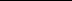 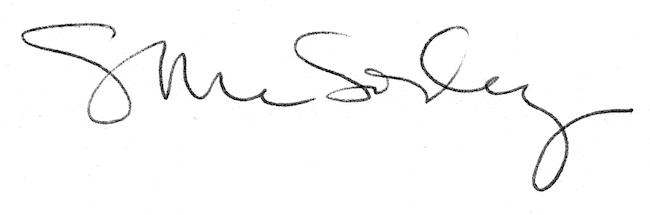 